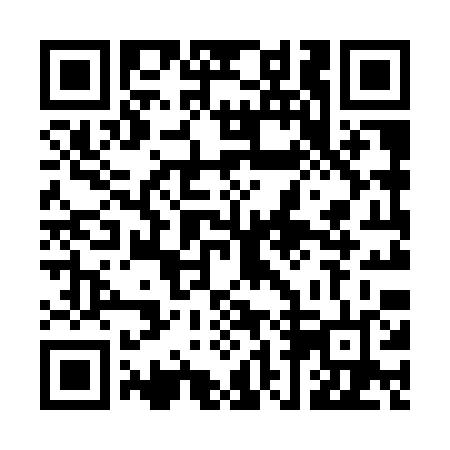 Prayer times for Parkview Hill, Ontario, CanadaMon 1 Jul 2024 - Wed 31 Jul 2024High Latitude Method: Angle Based RulePrayer Calculation Method: Islamic Society of North AmericaAsar Calculation Method: HanafiPrayer times provided by https://www.salahtimes.comDateDayFajrSunriseDhuhrAsrMaghribIsha1Mon3:505:401:216:419:0310:522Tue3:515:401:226:419:0210:523Wed3:525:411:226:419:0210:514Thu3:535:421:226:419:0210:505Fri3:545:421:226:409:0210:506Sat3:555:431:226:409:0110:497Sun3:565:441:226:409:0110:488Mon3:575:441:236:409:0010:479Tue3:585:451:236:409:0010:4710Wed3:595:461:236:408:5910:4611Thu4:015:471:236:398:5910:4512Fri4:025:471:236:398:5810:4413Sat4:035:481:236:398:5810:4314Sun4:045:491:236:398:5710:4115Mon4:065:501:236:388:5610:4016Tue4:075:511:236:388:5610:3917Wed4:085:521:246:388:5510:3818Thu4:105:531:246:378:5410:3719Fri4:115:541:246:378:5310:3520Sat4:135:551:246:368:5210:3421Sun4:145:561:246:368:5110:3322Mon4:165:571:246:358:5110:3123Tue4:175:581:246:358:5010:3024Wed4:195:591:246:348:4910:2825Thu4:206:001:246:348:4810:2726Fri4:226:011:246:338:4710:2527Sat4:236:021:246:328:4510:2328Sun4:256:031:246:328:4410:2229Mon4:266:041:246:318:4310:2030Tue4:286:051:246:308:4210:1931Wed4:306:061:246:308:4110:17